Sandy’s Tapas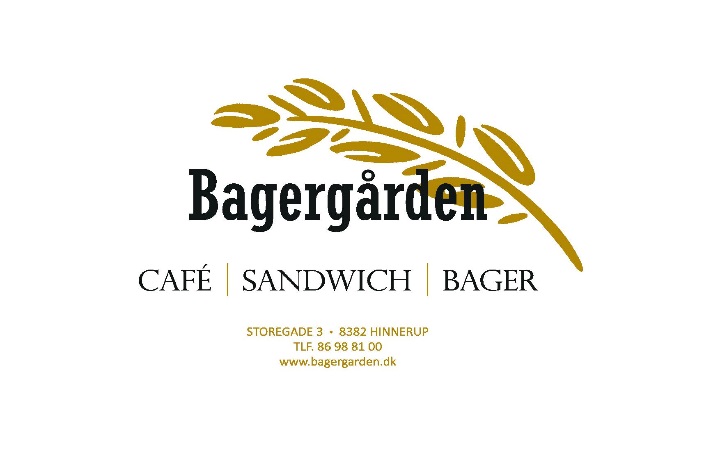             Dato: _____________ 	Afh. Kl.___________            Antal couv.:_________Brød: ____________	                               Storegade 3, 8382 Hinnerup            Navn:________________________________ 	                                            Tlf.: ___________________ Pris __________                                         tlf. 86-988100 bestilling@bagergarden.dk            Modtaget af:________         Betalt      ikke betalt                     % anretning     	  Anretning på fade inkl. pynt v/min. 4 couv. tillæg på kr. 5,- pr. couv.       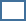 OBS! Der kan ikke tilbydes tapas d. 24/7+25/7 samt d. 31/7+1/8.Tigerrejer med grøn aioli. Lakseroulade med rød dressing.	Udenlandske pølser, hertil syltede rødløg & bagte Cherry tomat.Lufttørret skinke, hertil oliven & pesto. Bresaolapakke m. råhvid ost, semi dried tomat, pinjekerner & mørk balsamico lagt på ristet rugbrød. Ost med råsyltede blommer, tomatmarmelade & hjemmebagt knækbrød.            1 slags tapas				                                24 kr. pr. stk.Dip vælg mellem:     Humus – Artiskokcreme – Pesto – AioliMenu 1:      6 slags tapas med dip & flûtes + 1 kage tapas       149,- kr. pr. Couv.